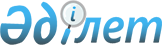 Об установлении квоты рабочих мест по Акжаикскому району на 2020 год
					
			Утративший силу
			
			
		
					Постановление акимата Акжаикского района Западно-Казахстанской области от 7 апреля 2020 года № 72. Зарегистрировано Департаментом юстиции Западно-Казахстанской области 8 апреля 2020 года № 6134. Утратило силу постановлением акимата Акжаикского района Западно-Казахстанской области от 20 января 2021 года № 16
      Сноска. Утратило силу постановлением акимата Акжаикского района Западно-Казахстанской области от 20.01.2021 № 16 (вводится в действие со дня первого официального опубликования).
      В соответствии с Уголовно-исполнительным кодексом Республики Казахстан от 5 июля 2014 года, Законом Республики Казахстан от 23 января 2001 года "О местном государственном управлении и самоуправлении в Республике Казахстан", Законом Республики Казахстан от 6 апреля 2016 года "О занятости населения" и приказом Министра здравоохранения и социального развития Республики Казахстан от 26 мая 2016 года № 412 "Об утверждении Правил квотирования рабочих мест для трудоустройства граждан из числа молодежи, потерявших или оставшихся до наступления совершеннолетия без попечения родителей, являющихся выпускниками организаций образования, лиц, освобожденных из мест лишения свободы, лиц, состоящих на учете службы пробации" (зарегистрирован в Реестре государственной регистрации нормативных правовых актов №13898), акимат Акжаикского района ПОСТАНОВЛЯЕТ:
      1. Установить квоту рабочих мест для организаций, независимо от организационно - правовой формы и формы собственности от списочной численности работников организаций по Акжаикскому району на 2020 год в следующих размерах:
      для трудоустройства граждан из числа молодежи, потерявших или оставшихся до наступления совершеннолетия без попечения родителей, являющихся выпускниками организаций образования в размере одного процента, согласно приложению 1 к настоящему постановлению;
      для трудоустройства лиц, освобожденных из мест лишения свободы в размере двух процентов, согласно приложению 2 к настоящему постановлению;
      для трудоустройства лиц, состоящих на учете службы пробации в размере двух процентов, согласно приложению 3 к настоящему постановлению.
      2. Признать утратившим силу постановление акимата Акжаикского района от 10 апреля 2019 года №71 "Об установлении квоты рабочих мест по Акжаикскому району на 2019 год" (зарегистрированное в Реестре государственной регистрации нормативных правовых актов №5621, опубликованное 18 апреля 2019 года в Эталонном контрольном банке нормативных правовых актов Республики Казахстан).
      3. Руководителю аппарата акима Акжаикского района (Р.Рахметуллин) обеспечить государственную регистрацию настоящего постановления в органах юстиции.
      4. Контроль за исполнением настоящего постановления возложить на заместителя акима района Е.Умитова.
      5. Настоящее постановление вводится в действие со дня первого официального опубликования. Квота рабочих мест для трудоустройства граждан из числа молодежи, потерявших или оставшихся до наступления совершеннолетия без попечения родителей, являющихся выпускниками организаций образования по Акжаикскому району на 2020 год Квота рабочих мест для трудоустройства лиц, освобожденных из мест лишения свободы по Акжаикскому району на 2020 год Квота рабочих мест для трудоустройства лиц, состоящих на учете службы пробации по Акжаикскому району на 2020 год
					© 2012. РГП на ПХВ «Институт законодательства и правовой информации Республики Казахстан» Министерства юстиции Республики Казахстан
				
      Аким Акжаикского района

К. Айтмухамбетов
Приложение 1
к постановлению акимата
Акжаикского района
от 7 апреля 2020 года № 72
№
Наименование организаций
Количество рабочих мест
Размер квоты
Количество рабочих мест согласно установленной квоты
1
Коммунальное государственное учреждение "Комплекс "Битикская школа-ясли-сад" отдела образования Акжаикского района Западно-Казахстанской области
104
1 %
1
2
Коммунальное государственное учреждение "Мергеневская средняя общеобразовательная школа" Акжаикского районного отдела образования Западно-Казахстанской области
84
1 %
1Приложение 2
к постановлению акимата
Акжаикского района
от 7 апреля 2020 года № 72
№
Наименование организаций
Количество рабочих мест
Размер квоты
Количество рабочих мест согласно установленной квоты
1.
Государственное коммунальное предприятие "Жаиктехсервис" Акимата Акжаикского района (на праве хозяйственного ведения)
89
2 %
2
2.
Государственное коммунальное казенное предприятие "Акжаикский районный центр досуга" государственного учреждения "Отдела культуры, развития языков, физической культуры и спорта Акжаикского района"
325
2 %
6
3.
Государственное коммунальное казенное предприятие "Спортивный клуб Жігер" государственного учреждения "Отдела культуры, развития языков, физической культуры и спорта Акжаикского района"
20
2 %
1Приложение 3
к постановлению акимата
Акжаикского района
от 7 апреля 2020 года № 72
№
Наименование организаций
Количество рабочих мест
Размер квоты
Количество рабочих мест согласно установленной квоты
1
Государственное учреждение "Централизованная библиотечная система п.Чапаево"
166
2 %
3
2
Государственное учреждение "Аппарат Акима Акжаикского района" Западно-Казахстанской области
36
2 %
1
3
Государственное учреждение "Аппарат акима Чапаевского сельского округа Акжаикского района Западно-Казахстанской области"
23
2 %
1